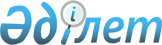 Мұқтаж азаматтардың жекелеген санаттарына әлеуметтік көмек көрсету туралы
					
			Күшін жойған
			
			
		
					Қостанай облысы Жангелдин ауданы мәслихатының 2013 жылғы 18 ақпандағы № 84 шешімі. Қостанай облысының Әділет департаментінде 2013 жылғы 26 наурызда № 4071 болып тіркелді. Күші жойылды - Қостанай облысы Жангелдин ауданы мәслихатының 2013 жылғы 21 қазандағы № 114 шешімімен

      Ескерту. Күші жойылды - Қостанай облысы Жангелдин ауданы мәслихатының 21.10.2013 № 114 шешімімен (алғашқы ресми жарияланған күнінен кейін күнтізбелік он күн өткен соң қолданысқа енгізіледі).      Қазақстан Республикасының 2001 жылғы 23 қаңтардағы "Қазақстан Республикасындағы жергілікті мемлекеттік басқару және өзін-өзі басқару туралы" Заңының 6-бабына, Қазақстан Республикасы Үкіметінің 2011 жылғы 7 сәуірдегі № 394 қаулысымен бекітілген "Жергілікті өкілді органдардың шешімдері бойынша мұқтаж азаматтардың жекелеген санаттарына әлеуметтік көмек тағайындау және төлеу" мемлекеттік қызмет стандартына сәйкес, Жангелдин аудандық мәслихаты ШЕШТІ:



      1. Әлеуметтік көмек көрсетілсін:

      1) барлық санаттағы мүгедектерге табыстарын есепке алмай, нақты шығындар бойынша жедел емделуге, бір жолғы, 50 айлық есептік көрсеткіштен аспайтын;

      2) өтініш жасалған тоқсанның алдындағы тоқсанда жан басына шаққандағы орташа табысы Қостанай облысы бойынша ең төменгі күнкөріс деңгейінен (бұдан әрі – ең төменгі күнкөріс деңгейі) төмен табыстары бар отбасылардың тұлғаларына, тұрмыстық қажеттіліктерге, бір жолғы, 7 айлық есептік көрсеткіш мөлшерінде;

      3) табысы аз отбасылардың тұлғаларына кәмелетке толмаған балаларын жерлеуге, бір жолғы, 15 айлық есептік көрсеткіш мөлшерінде;

      4) өтініш жасалған тоқсанның алдындағы тоқсанда жан басына шаққандағы орташа табысы ең төменгі күнкөріс деңгейінен төмен табыстары бар отбасылардың тұлғаларына, қайтыс болған туыстарын жерлеуге, егер қайтыс болған күні "Жангелдин ауданының жұмыспен қамту және әлеуметтік бағдарламалар бөлімі" мемлекеттік мекемесінде (бұдан әрі - жұмыспен қамту мәселелер жөніндегі уәкілетті орган) жұмыссыз ретінде тіркелген болса, бір жолғы, 15 айлық есептік көрсеткіш мөлшерінде;

      5) Ұлы Отан соғысының қатысушылары мен мүгедектеріне, Ұлы Отан соғысында Жеңіс күніне орай, бір жолғы, 25 айлық есептік көрсеткіш мөлшерінде;

      6) Ұлы Отан соғысының қатысушылары мен мүгедектеріне жеңілдіктер мен кепілдіктер бойынша теңестірілген тұлғаларға, жеңiлдiктер мен кепiлдiктер жөнiнен соғысқа қатысушыларға теңестiрiлген адамдардың басқа да санаттарына, 1941 жылғы 22 маусым - 1945 жылғы 9 мамыр аралығында кемiнде алты ай жұмыс iстеген (әскери қызмет өткерген) және Ұлы Отан соғысы жылдарында тылдағы жанқиярлық еңбегi мен мiнсiз әскери қызметі үшін бұрынғы Кеңестік Социалистік Республикалар Одағының ордендерiмен және медальдарымен марапатталмаған адамдарға Ұлы Отан соғысында Жеңіс күніне орай, бір жолғы, 5 айлық есептік көрсеткіш мөлшерінде;

      7) мамандандырылған туберкулезге қарсы медициналық ұйымнан шығарылған, туберкулездің жұқпалы түрімен ауыратын тұлғаларға, табыстарын есепке алмай, қосымша тамақтануға, бір жолғы, 15 айлық есептік көрсеткіш мөлшерінде;

      8) білім беру ұйымдарында оқуға төлеуге бағытталған, мемлекеттік бюджеттен өзге төлемдерді алушыларды, мемлекеттік білім беру гранттарының иелері болып табылатын тұлғаларды қоспағанда, өтініш жасалған тоқсанның алдындағы тоқсанда жан басына шаққандағы орташа табысы ең төменгі күнкөріс деңгейінен төмен табыстары бар отбасылардың жастарына, техникалық және кәсіби, орта білімнен кейінгі немесе жоғары білімді алуға байланысты білім беру ұйымдарына нақты шығындар бойынша шығындарды өтеуге;

      9) Ұлы Отан соғысының қатысушылары мен мүгедектеріне тұрмыстық қажеттіліктерге, ай сайын 6 айлық есептік көрсеткіш мөлшерінде;

      10) Ұлы Отан соғысының қатысушылары мен мүгедектеріне жеңілдіктер мен кепілдіктер бойынша теңестірілген тұлғаларға, сондай-ақ, жеңiлдiктер мен кепiлдiктер жөнiнен соғысқа қатысушыларға теңестiрiлген адамдардың басқа да санаттарына, тұрмыстық қажеттіліктерге, ай сайын, 3 айлық есептік көрсеткіш мөлшерінде;

      11) мүгедектерге шипажай немесе оңалту орталықтарына жол жүруге байланысты шығындарды өтеуге бір жолғы, нақты шығындар бойынша.



      2. "Жергілікті өкілді органдардың шешімдері бойынша мұқтаж азаматтардың жекелеген санаттарына әлеуметтік көмек тағайындау және төлеу" мемлекеттік қызметті алу үшін қажетті құжаттар тізбесі осы шешімнің қосымшасына сәйкес анықталсын.



      3. Жангелдин аудандық мәслихатының "Мұқтаж азаматтардың жекелеген санаттарына әлеуметтік көмек көрсету туралы" 2011 жылғы 1 қарашадағы № 248 шешімінің (нормативтік құқықтық актілерді мемлекеттік тіркеу тізілімінде № 9-9-143 тіркелген, 2011 жылғы 16 желтоқсанда № 55 "Біздің Торғай" газетінде жарияланған) күші жойылды деп танылсын.



      4. Осы шешім алғашқы ресми жарияланғаннан кейін күнтізбелік он күн өткен соң қолданысқа енгізіледі.      Жангелдин аудандық мәслихаты

      кезектен тыс сессиясының төрағасы,

      мәслихат хатшысы                           С. Нургазин      КЕЛІСІЛДІ:      "Жангелдин ауданының жұмыспен

      қамту және әлеуметтік

      бағдарламалар бөлімі" мемлекеттік

      мекемесінің бастығы

      __________________ Л. Зейнекина

Мәслихаттың        

2013 жылғы 18 ақпандағы  

№ 84 шешіміне қосымша    "Жергілікті өкілді органдардың шешімдері

бойынша мұқтаж азаматтардың жекелеген санаттарына

әлеуметтік көмек тағайындау және төлеу" мемлекеттік

қызметті алу үшін қажетті құжаттар тізбесі

      1. Міндетті құжаттар:

      1) әлеуметтік көмекке өтініш жасаған тұтынушының өтініші;

      2) алушының жеке басын куәландыратын құжат, ал кәмелетке толмаған алушылар үшін – туу туралы куәлік;

      3) алушының тұратын жері бойынша тіркеуді растайтын құжат;

      4) алушының банктік шоты бар болуын растайтын құжат;

      5) алушының заңды өкілі өтініш жасаған кезде, жеке басын куәландыратын құжат және заңды өкілдің өкілеттілігін растайтын құжат қоса беріледі.



      2. Қосымша құжаттар:

      1) барлық санаттағы мүгедектерге, табыстарын есепке алмай нақты шығындар бойынша жедел емделуге:

      алушының әлеуметтік мәртебесін растайтын құжат;

      емделу шығындарын растайтын құжат;

      2) өтініш жасалған тоқсанның алдындағы тоқсанда жан басына шаққандағы орташа табысы Қостанай облысы бойынша ең төменгі күнкөріс деңгейінен төмен табыстары бар отбасылардың тұлғаларына, тұрмыстық қажеттіліктерге:

      өтініш жасалған тоқсанның алдындағы тоқсанға, тұлғаның (отбасының) табыстары туралы мәліметтер;

      3) табысы аз отбасылардың тұлғаларына кәмелетке толмаған балаларын жерлеуге:

      өтініш жасалған тоқсанның алдындағы тоқсанға тұлғаның (отбасының) табыстары туралы мәліметтер;

      қайтыс болуы туралы куәлік;

      4) өтініш жасалған тоқсанның алдындағы тоқсанда жан басына шаққандағы орташа табысы ең төменгі күнкөріс деңгейінен төмен табыстары бар отбасылардың тұлғалары үшін, қайтыс болған туыстарын жерлеуге, егер қайтыс болған күні жұмыспен қамту мәселелер жөніндегі уәкілетті органда жұмыссыз ретінде тіркелген болса:

      өтініш жасалған тоқсанның алдындағы тоқсанға тұлғаның (отбасының) табыстары туралы мәліметтер;

      қайтыс болуы туралы куәлік;

      туыстық қатынастарды растайтын құжат;

      5) Ұлы Отан соғысының қатысушылары мен мүгедектеріне, Ұлы Отан соғысында Жеңіс күніне орай:

      егер аталған азамат уәкілетті органда есепте тұрмаған жағдайда, алушының әлеуметтік мәртебесін растайтын құжат;

      6) Ұлы Отан соғысының қатысушылары мен мүгедектеріне жеңілдіктер мен кепілдіктер бойынша теңестірілген тұлғаларға, жеңiлдiктер мен кепiлдiктер жөнiнен соғысқа қатысушыларға теңестiрiлген адамдардың басқа да санаттарына, 1941 жылғы 22 маусым - 1945 жылғы 9 мамыр аралығында кемiнде алты ай жұмыс iстеген (әскери қызмет өткерген) және Ұлы Отан соғысы жылдарында тылдағы жанқиярлық еңбегi мен мiнсiз әскери қызметі үшін бұрынғы Кеңестік Социалистік Республикалар Одағының ордендерiмен және медальдарымен марапатталмаған адамдарға Ұлы Отан соғысында Жеңіс күніне орай:

      егер аталған азамат уәкілетті органда есепте тұрмаған жағдайда, алушының әлеуметтік мәртебесін растайтын құжат;

      7) мамандандырылған туберкулезге қарсы медициналық ұйымнан шығарылған, туберкулездің жұқпалы түрімен ауыратын тұлғаларға, табыстарын есепке алмай, қосымша тамақтануға:

      емделуде болғанын растайтын, тиісті медициналық ұйымнан анықтама;

      8) өтініш жасалған тоқсанның алдындағы тоқсанда жан басына шаққандағы орташа табысы ең төменгі күнкөріс деңгейінен төмен табыстары бар отбасылардың жастары үшін, техникалық және кәсіби, орта білімнен кейінгі немесе жоғары білімді алуға байланысты білім беру ұйымдарына нақты шығындар бойынша шығындарды өтеуге:

      өтініш жасалған тоқсанның алдындағы тоқсанға тұтынушының (отбасының) табыстары туралы мәліметтер;

      тиісті оқу орнымен берілген, оқу жылына оқу төлемінің мөлшері мен оқу орнын растайтын құжат;

      оқу төлемін растайтын құжат;

      9) Ұлы Отан соғысының қатысушылары мен мүгедектері үшін тұрмыстық қажеттіліктерге:

      егер аталған азамат уәкілетті органда есепте тұрмаған жағдайда, алушының әлеуметтік мәртебесін растайтын құжаттың;

      10) Ұлы Отан соғысының қатысушылары мен мүгедектеріне жеңілдіктер мен кепілдіктер бойынша теңестірілген тұлғаларға, сондай-ақ, жеңiлдiктер мен кепiлдiктер жөнiнен соғысқа қатысушыларға теңестiрiлген адамдардың басқа да санаттарына, тұрмыстық қажеттіліктерге:

      егер аталған азамат уәкілетті органда есепте тұрмаған жағдайда, алушының әлеуметтік мәртебесін растайтын құжат.

      11) мүгедектерге шипажай немесе оңалту орталықтарына жол жүруге байланысты шығындары өтеуге, нақты шығындар бойынша:

      алушының әлеуметтік мәртебесін растайтын құжат;

      мүгедекті оңалтудың жеке бағдарламасынан үзінді;

      шипажай-курорттық картасынан немесе медициналық картасынан үзінді;

      жол жүру билеттері (тұрғылықты орнынан жетуге және кері қайтуға).



      3. Құжаттар салыстырып тексеру үшін түпнұсқа мен көшірмелерде ұсынылады, содан соң құжаттардың түпнұсқалары өтініш берушіге өтініш берген күні қайтарылады.



      4. Осы шешімнің 1-тармағының 4) тармақшасында көрсетілген алушылар үшін, жұмыспен қамту мәселелер жөніндегі уәкілетті орган жұмыссыз ретінде тіркелгендігін тексереді.
					© 2012. Қазақстан Республикасы Әділет министрлігінің «Қазақстан Республикасының Заңнама және құқықтық ақпарат институты» ШЖҚ РМК
				